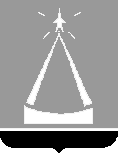 ИЗБИРАТЕЛЬНАЯ  КОМИССИЯ  ГОРОДСКОГО  ОКРУГА   ЛЫТКАРИНО_______________________________________________________________140080, Московская обл.. г. Лыткарино, ул. Первомайская, д.7/7,  т/ф 8(495)552 85 11Р Е Ш Е Н И Е07.08.2015 № 198/19О регистрации Дмитриева Богдана Евгеньевича  кандидатом вдепутаты Совета депутатов г.Лыткарино  по многомандатному избирательному округу № 1 на выборах депутатов Совета депутатов г. Лыткарино, назначенных на 13 сентября  2015 г. 	Проверив соблюдение требований Федерального закона «Об основных гарантиях избирательных прав и права на участие в референдуме граждан Российской Федерации», Закона Московской области «О муниципальных выборах в Московской области» при выдвижении кандидата в депутаты Совета депутатов г.Лыткарино по  многомандатному избирательному округу № 1 Дмитриева Богдана Евгеньевича, при сборе подписей, оформлении подписных листов, а также достоверность содержащихся в подписных листах сведений об избирателях и их подписей, Избирательная комиссия городского округа Лыткарино установила следующее:Кандидатом на проверку представлено 15 подписей, для регистрации необходимо 11 подписей, проверено 15 подписей. В результате проведенной проверки рабочей группой по проверке  подписей избирателей, оформления подписных листов, на основании  справки об исследовании Экспертно-криминалистического центра ГУ МВД РФ по Московской области от 05.08.2015 №3/2-790  признаны недействительными 0 подпись, недостоверными 1 подпись. Таким образом, число подписей избирателей, признанных достоверными составило 14 подписей избирателей, что является достаточным для регистрации Дмитриева Богдана Евгеньевича  кандидатом в депутаты Совета депутатов г. Лыткарино по многомандатному  избирательному округу № 1 на выборах депутатов Совета депутатов г. Лыткарино.В соответствии со статьей 38 Федерального закона «Об основных гарантиях избирательных прав и права на участие в референдуме граждан Российской Федерации», статьей 30 Закона Московской области «О муниципальных выборах в Московской области», Иизбирательная комиссия городского округа Лыткарино, РЕШИЛА:1.Зарегистрировать Дмитриева Богдана Евгеньевича  кандидатом в депутаты Совета депутатов г. Лыткарино по многомандатному  избирательному округу № 1, родившегося 18.11.1992 г., образование высшее, проживающего в г.Лыткарино Московской области, спортивный директор Федерации регионального общественной организации «Федерация самбо Московской области» Основание для регистрации – подписи избирателей. Время  регистрации 12 час. 00 мин.2.Выдать Дмитриеву Б.Е., зарегистрированному  кандидатом в депутаты Совета депутатов г.Лыткарино по многомандатному  избирательному округу № 1 на выборах депутатов Совета депутатов   г.Лыткарино  удостоверение установленного образца.3.Включить данные о зарегистрированном кандидате в депутаты Совета депутатов г.Лыткарино по многомандатному  избирательному округу № 1 на выборах депутатов Совета депутатов   г.Лыткарино Дмитриеве Б.Е. в избирательный бюллетень по выборам депутатов Совета депутатов г.Лыткарино по многомандатному  избирательному округу № 1 на выборах депутатов Совета депутатов   г.Лыткарино. 4.Опубликовать настоящее решение в газете «Лыткаринские вести»  и на официальном сайте города Лыткарино в сети «Интернет».5.Контроль за выполнением настоящего решения возложить на председателя Избирательной комиссии городского округа Лыткарино Новичкову Н.В.Председатель избирательной комиссии	                    	Н.В.Новичкова				Секретарь избирательной комиссии                                    Т.А.Рыльцова                         ИЗБИРАТЕЛЬНАЯ  КОМИССИЯ  ГОРОДСКОГО  ОКРУГА   ЛЫТКАРИНО_______________________________________________________________140080, Московская обл.. г. Лыткарино, ул. Первомайская, д.7/7,  т/ф 8(495)552 85 11Р Е Ш Е Н И Е07.08.2015 № 199/19О регистрации Братчика Дмитрия Владимировича  кандидатом вдепутаты Совета депутатов г.Лыткарино  по многомандатному избирательному округу № 2 на выборах депутатов Совета депутатов г. Лыткарино, назначенных на 13 сентября  2015 г. 	Проверив соблюдение требований Федерального закона «Об основных гарантиях избирательных прав и права на участие в референдуме граждан Российской Федерации», Закона Московской области «О муниципальных выборах в Московской области» при выдвижении кандидата в депутаты Совета депутатов г.Лыткарино по  многомандатному избирательному округу № 2 Братчика  Дмитрия Владимировича, при сборе подписей, оформлении подписных листов, а также достоверность содержащихся в подписных листах сведений об избирателях и их подписей, Избирательная комиссия городского округа Лыткарино установила следующее:Кандидатом на проверку представлено 15 подписей, для регистрации необходимо 11 подписей, проверено 15 подписей. В результате проведенной проверки рабочей группой по проверке  подписей избирателей, оформления подписных листов, признаны недействительными 0 подпись, недостоверными 0 подпись. Таким образом, число подписей избирателей, признанных достоверными составило 15 подписей избирателей, что является достаточным для регистрации Братчика Дмитрия Владимировича  кандидатом в депутаты Совета депутатов г. Лыткарино по многомандатному  избирательному округу № 2 на выборах депутатов Совета депутатов г. Лыткарино.В соответствии со статьей 38 Федерального закона «Об основных гарантиях избирательных прав и права на участие в референдуме граждан Российской Федерации», статьей 30 Закона Московской области «О муниципальных выборах в Московской области», Иизбирательная комиссия городского округа Лыткарино, РЕШИЛА:1.Зарегистрировать Братчика Дмитрия Владимировича  кандидатом в депутаты Совета депутатов г. Лыткарино по многомандатному  избирательному округу № 2, родившегося 18.02.1982 г., образование высшее, проживающего в г.Лыткарино Московской области, генеральный директор ООО «ВЭЛЛКОМ-Л». Основание для регистрации – подписи избирателей. Время  регистрации 12 час. 10 мин.2.Выдать Братчику Д.В., зарегистрированному  кандидатом в депутаты Совета депутатов г.Лыткарино по многомандатному  избирательному округу № 2 на выборах депутатов Совета депутатов   г.Лыткарино  удостоверение установленного образца.3.Включить данные о зарегистрированном кандидате в депутаты Совета депутатов г.Лыткарино по многомандатному  избирательному округу № 2 на выборах депутатов Совета депутатов   г.Лыткарино Братчике Д.В. в избирательный бюллетень по выборам депутатов Совета депутатов г.Лыткарино по многомандатному  избирательному округу № 2 на выборах депутатов Совета депутатов   г.Лыткарино. 4.Опубликовать настоящее решение в газете «Лыткаринские вести»  и на официальном сайте города Лыткарино в сети «Интернет».5.Контроль за выполнением настоящего решения возложить на председателя Избирательной комиссии городского округа Лыткарино Новичкову Н.В.Председатель избирательной комиссии	                    	Н.В.Новичкова				Секретарь избирательной комиссии                                    Т.А.Рыльцова                         ИЗБИРАТЕЛЬНАЯ  КОМИССИЯ  ГОРОДСКОГО  ОКРУГА   ЛЫТКАРИНО_______________________________________________________________140080, Московская обл.. г. Лыткарино, ул. Первомайская, д.7/7,  т/ф 8(495)552 85 11Р Е Ш Е Н И Е07.08.2015 № 200/19О регистрации Караваева Александра Сергеевича  кандидатом вдепутаты Совета депутатов г.Лыткарино  по многомандатному избирательному округу № 2 на выборах депутатов Совета депутатов г. Лыткарино, назначенных на 13 сентября  2015 г. 	Проверив соблюдение требований Федерального закона «Об основных гарантиях избирательных прав и права на участие в референдуме граждан Российской Федерации», Закона Московской области «О муниципальных выборах в Московской области» при выдвижении кандидата в депутаты Совета депутатов г.Лыткарино по  многомандатному избирательному округу № 2 Караваева Александра Сергеевича, при сборе подписей, оформлении подписных листов, а также достоверность содержащихся в подписных листах сведений об избирателях и их подписей, Избирательная комиссия городского округа Лыткарино установила следующее:Кандидатом на проверку представлено 15 подписей, для регистрации необходимо 11 подписей, проверено 15 подписей. В результате проведенной проверки рабочей группой по проверке  подписей избирателей, оформления подписных листов, признаны недействительными 0 подпись, недостоверными 0 подпись. Таким образом, число подписей избирателей, признанных достоверными составило 15 подписей избирателей, что является достаточным для регистрации Караваева Александра Сергеевича  кандидатом в депутаты Совета депутатов г. Лыткарино по многомандатному  избирательному округу № 2 на выборах депутатов Совета депутатов г. Лыткарино.В соответствии со статьей 38 Федерального закона «Об основных гарантиях избирательных прав и права на участие в референдуме граждан Российской Федерации», статьей 30 Закона Московской области «О муниципальных выборах в Московской области», Иизбирательная комиссия городского округа Лыткарино, РЕШИЛА:1.Зарегистрировать Караваева Александра  Сергеевича   кандидатом в депутаты Совета депутатов г. Лыткарино по многомандатному  избирательному округу № 2, родившегося 01.05.1990 г., образование высшее, проживающего в г.Москва , оператор склада «БЬЮТИЖ РУС». Основание для регистрации – подписи избирателей. Время  регистрации 12 час. 15 мин.2.Выдать Караваеву А.С., зарегистрированному  кандидатом в депутаты Совета депутатов г.Лыткарино по многомандатному  избирательному округу № 2 на выборах депутатов Совета депутатов   г.Лыткарино  удостоверение установленного образца.3.Включить данные о зарегистрированном кандидате в депутаты Совета депутатов г.Лыткарино по многомандатному  избирательному округу № 2 на выборах депутатов Совета депутатов   г.Лыткарино Караваеве А.С.. в избирательный бюллетень по выборам депутатов Совета депутатов г.Лыткарино по многомандатному  избирательному округу № 2 на выборах депутатов Совета депутатов   г.Лыткарино. 4.Опубликовать настоящее решение в газете «Лыткаринские вести»  и на официальном сайте города Лыткарино в сети «Интернет».5.Контроль за выполнением настоящего решения возложить на председателя Избирательной комиссии городского округа Лыткарино Новичкову Н.В.Председатель избирательной комиссии	                    	Н.В.Новичкова				Секретарь избирательной комиссии                                    Т.А.Рыльцова                         ИЗБИРАТЕЛЬНАЯ  КОМИССИЯ  ГОРОДСКОГО  ОКРУГА   ЛЫТКАРИНО_______________________________________________________________140080, Московская обл.. г. Лыткарино, ул. Первомайская, д.7/7,  т/ф 8(495)552 85 11Р Е Ш Е Н И Е07.08.2015 № 201/19О регистрации Гигинашвили  Романа Леонидовича  кандидатом вдепутаты Совета депутатов г.Лыткарино  по многомандатному избирательному округу №3 на выборах депутатов Совета депутатов г. Лыткарино, назначенных на 13 сентября  2015 г. 	Проверив соблюдение требований Федерального закона «Об основных гарантиях избирательных прав и права на участие в референдуме граждан Российской Федерации», Закона Московской области «О муниципальных выборах в Московской области» при выдвижении кандидата в депутаты Совета депутатов г.Лыткарино по  многомандатному избирательному округу № 3 Гигинашвили Романа Леонидовича, при сборе подписей, оформлении подписных листов, а также достоверность содержащихся в подписных листах сведений об избирателях и их подписей, Избирательная комиссия городского округа Лыткарино установила следующее:Кандидатом на проверку представлено 15 подписей, для регистрации необходимо 11 подписей, проверено 15 подписей. В результате проведенной проверки рабочей группой по проверке  подписей избирателей, оформления подписных листов, на основании  справки об исследовании Экспертно-криминалистического центра ГУ МВД РФ по Московской области от 05.08.2015 №3/2-792  признаны недействительными 0 подпись, недостоверными 2 подписи. Таким образом, число подписей избирателей, признанных достоверными составило 13 подписей избирателей, что является достаточным для регистрации Гигинашвили  Романа Николаевича кандидатом в депутаты Совета депутатов г. Лыткарино по многомандатному  избирательному округу № 3 на выборах депутатов Совета депутатов г. Лыткарино.В соответствии со статьей 38 Федерального закона «Об основных гарантиях избирательных прав и права на участие в референдуме граждан Российской Федерации», статьей 30 Закона Московской области «О муниципальных выборах в Московской области», Иизбирательная комиссия городского округа Лыткарино, РЕШИЛА:1.Зарегистрировать Гигинашвили Романа Леонидовича   кандидатом в депутаты Совета депутатов г. Лыткарино по многомандатному  избирательному округу № 3, родившегося 30.091986 г., образование среднее профессиональное, проживающего в г.Москва, менеджер ООО «РИЛ-46». Основание для регистрации – подписи избирателей. Время  регистрации 12 час. 20 мин.2.Выдать Гигинашвили Р.Л., зарегистрированному  кандидатом в депутаты Совета депутатов г.Лыткарино по многомандатному  избирательному округу № 3 на выборах депутатов Совета депутатов   г.Лыткарино  удостоверение установленного образца.3.Включить данные о зарегистрированном кандидате в депутаты Совета депутатов г.Лыткарино по многомандатному  избирательному округу № 3 на выборах депутатов Совета депутатов   г.Лыткарино Гигинашвили Р.Л. в избирательный бюллетень по выборам депутатов Совета депутатов г.Лыткарино по многомандатному  избирательному округу № 3 на выборах депутатов Совета депутатов   г.Лыткарино. 4.Опубликовать настоящее решение в газете «Лыткаринские вести»  и на официальном сайте города Лыткарино в сети «Интернет».5.Контроль за выполнением настоящего решения возложить на председателя Избирательной комиссии городского округа Лыткарино Новичкову Н.В.Председатель избирательной комиссии	                    	Н.В.Новичкова				Секретарь избирательной комиссии                                    Т.А.Рыльцова       